ТМК ОУ  «Хатангская  средняя школа-интернат»                                   История                                    5 класс                Тема  урока: «Древнейший Рим»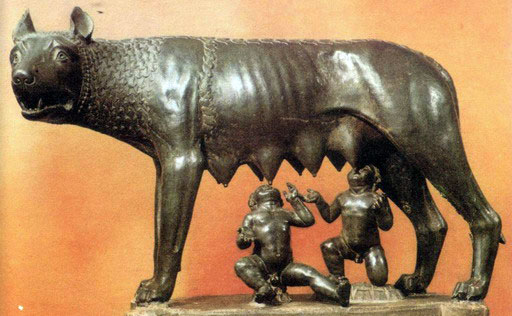 Ф.И.О. разработчика:Балалайщикова  Ирина Васильевна                                     Хатанга 2016Урок истории в 5-м классе по теме "Древнейший Рим"Цели:Общеобразовательные:Способствовать формированию представления о зарождении древнеримской цивилизации.Содействовать развитию умения работать с картой, текстом учебника, дополнительным материалом.Воспитательные:Способствовать  формированию ответственного отношения к обучению и мобилизации усилий с целью безошибочного выполнения заданий.Развивающие:Продолжить развивать умение анализировать, развивать интерес к теме через использование различных приёмов.Тип урока: урок  открытия новых знанийФорма урока: урок – исследованиеЭлементы педагогических технологий: ИКТ, исследовательской, проблемной, здоровьесберегающей, группового обучения, опережающего обучения.Оборудование:Карта “Древний Рим”.Компьютер Мультимедийный проекторЭкран Презентация «Возникновение  древнего Рима» Дидактический раздаточный материал для работы  мини-группЛисты самоконтроляХод урока:1.Мотивация учебной деятельности: Здравствуйте ребята! Сегодня,  собираясь  на урок, я решила взять с собой сапог. Вас не удивляет почему? - Давайте представим, что мы с вами учёные – историки, которые должны провести исследование  и извлечь,используя данный предмет(образно), нужную  для нас информацию. Откуда мы её будем извлекать? (из источников). Тогда за работу! Слайд 1:Настоящий историк не мыслит своей работы без карты – именно она помогает понять, где происходили те или иные события. Учитель просит внимательно рассмотреть карту.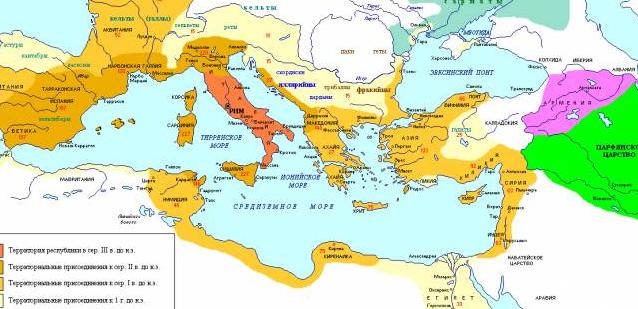 Ребята, что вы видите на карте? Действительно, сапог. В самом центре которого изображена тема сегодняшнего урока. - О каком городе пойдет сегодня речь?(О Риме)- И о каком государстве?(О древней Италии)Знания, полученные на этом уроке, будут необходимы вам продолжительное время – и для изучения новых тем по истории во всех последующих классах, и на уроках литературы и ИЗО,  да и просто в обычной жизни.2.Актуализация знаний: Слайд 2Древнейший Рим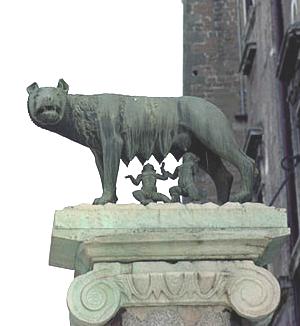 Как вы думаете, почему на слайде размещена фотография скульптуры волчицы и детей? (Учащиеся высказывают предположения).  В процессе урока мы проверим правильность ваших предположений. План урока (Слайд № 3).……..Основание Рима….Управление РимомУчитель:  Ребята, посмотрите внимательно на слайд, прочитайте план урока и сформулируйте самостоятельно недостающие пункты.Дети предлагают свои формулировки. Учитель демонстрирует Слайд № 4    с полным планом урока:1. Где находится Рим (географическое положение), природные условия2. Основание Рима3. Занятия древних римлян4. Управление Римом Географическое положение, природные условия .Учитель:   История Рима насчитывает более 12 веков. Он возник как маленькое поселение, которое затем превратилось в огромную державу.-Где же возникло поселение Рим? Для ответа на этот вопрос вам  поможет  карта  в учебнике на стр. 213 и карта  на слайде №5.  Внимательно изучите её и запишите в тетрадях, где находился древний Рим. 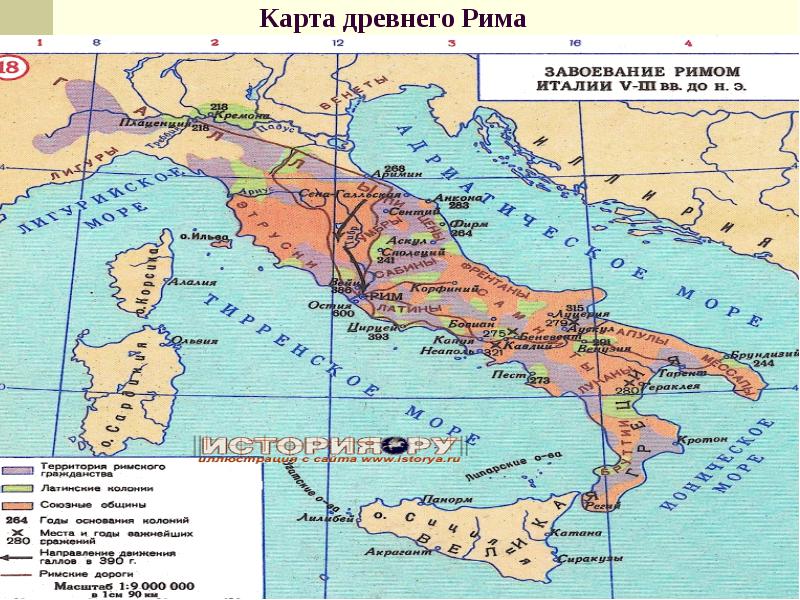 Кому трудно может воспользоваться подсказкой на слайде № 6 (Текст с пропусками:Где? – в Европе,  на ……. п-ове,  на берегу реки …..) Дети работают с картой и записывают ответ в тетрадь.Учитель: Где же находится Рим? Заслушиваются ответы 2-3 учеников.   Демонстрация  слайда  с правильным ответом.Где? – в Европе,  на Апеннинском полуострове,  на берегу реки Тибр  .Задание:Пойти к доске показать на карте и описать словами, где находится Рим. (2-3 ученика).Беседа по вопросам, дети дают ответы с помощью карты на стр 213.- Что напоминает Апеннинский полуостров по форме?- Недалеко от Апеннинского п-ова находится остров, который греки называли «треугольным».  Как он называется?- Какие моря омывают полуостров?- На севере Апеннинский п-ов отделяют от Европы высокие горы. Как они называются? - Какой климат будет на территории  полуострова?    Выслушав ответы, учитель добавляет информацию о дождях и плодородных почвах.- А почему Апеннинский полуостровов так называется?   Выслушав ответ,  учитель добавляет информацию об Апеннинских горах (невысокие, богаты   строительным камнем и металлом)-А часто ли мы в обыденной речи называем эту территорию «Апеннинский полуостров»?  - Какая страна здесь находится?- Италия – в переводе «страна телят». Почему?- Сравните природные условия Италии и  Греции (климат, реки, ландшафт) и сформулируйте   вывод об основных занятиях жителей Италии.Задание  «Найди ошибки в тексте и справь их» (слайд № 7)Город Рим возник на берегу реки Тигр в Италии. Италия располагалась на Балканском полуострове. Несмотря на холодный климат, недостаток пастбищ и земель, в стране развивалось хлебопашество. Вдоль  Апеннинского полуострова тянулись высокие горы Альпы.Дети работают в тетрадях, затем осуществляют взаимопроверку с помощью  слайда №8.Правильный ответ:   Город Рим возник на берегу реки Тибр в Италии. Италия располагалась на Апеннинском полуострове. В Италии - теплый  климат, много пастбищ и земель, в стране развивалось хлебопашество. Вдоль  Апеннинского полуострова тянулись невысокие горы Апеннины.2. Основание Рима.Учитель:-Какие племена населяли Италию? (Дети отвечают с помощью карты на стр213) Племя латинов проживало на берегу Тибра. И с ним связана легенда об основании Рима.(слайд № 9)Задание: прочитайте легенду об основании Рима  п.1, стр. 214-216 и запишите  в тетрадьключевые слова.  Проверка записей (2-3 ученика зачитывают).Вопрос к классу: Где мы уже встречали подобные события:А)  два брата, младший завидует старшему (Египет - Осирис и Сет)Б) брошенные в реку дети (ребенок) (Египет - Моисей)Задание: Глядя на список ключевых слов, давайте по цепочке воспроизведем легенду об основании Рима. (Прием  "Продолжи" - каждый ученик говорит только одно предложение).- Какие новые слова вам встретились  при чтении учебника?  Что они означают? Запишите  в словарь  их расшифровку (слайд № 10):  весталка - жрица богини Весты,  ликторы - воины, сопровождающие царя .- Почему  Амулий сделал Рею Сильвию весталкой?  Ответить  с помощью текста учебника  на стр 215  "Почитание Весты и Марса"3. Занятия древних римлянУчитель:       Рим  был основан в 753 г. до н.э.  (слайд №11) Запишите дату в тетрадь. Посчитайте с помощью «ленты времени»,  сколько лет Риму?  (???)Дата  основания считается условной,  т.к. еще задолго до этого на холмах появилось несколько поселений. Они постепенно стали объединяться: жители стали строить совместно укрепления и храмы. Так из этих поселений и возник т.к. еще задолго до этого на холмах появилось несколько поселений. Они постепенно стали объединяться: жители стали строить совместно укрепления и храмы. Так из этих поселений и возник город Рим. Рим - город на семи холмах: Палатин, Капитолий....... В те времена римляне жили в круглых хижинах, стены которых были сплетены из прутьев и обмазаны глиной .  А  чем занимались жители древнейшего Рима? Вспомните о природных условиях  Италии, посмотрите внимательно,  как мог выглядеть Рим в те времена (слайд № 12 или рис на стр216) и озвучьте схему "Занятия римлян" (слайд №13).Вопросы классу:-Какие сельскохозяйственные культуры выращивали римляне?-Какие породы скота они разводили? - Какими ремеслами занимались?- Посмотрите на план урока, какие вопросы нам еще надо обсудить?4. Управление Древним Римом.Все население древнего Рима делилось на две группы: патриции и плебеи. Запишите в словарь определения (слайд №14).Задание (слайд № 15) Прочитайте текст на стр. 218, п.3 "Управление Римом", 2 абзац и ответьте  на вопросы:- Кто участвовал в управлении Римом?- Какие  органы управления были?-Кому принадлежала высшая власть?-Назовите функции Народного собрания ( мини - тест).- Чем отличаются патриции от плебеев?Учитель: По легендам Римом правили семь царей. А как звали первого? Последнего царя звали Тарквиний Гордый. Но он сам захватил власть, убив своего предшественника. Он был очень жестоким, и римляне восстали и изгнали Тарквиния из города. И решили царей больше не выбирать. Но об этом мы поговорим на следующем уроке.III. Закрепление:1.Греки говорили на греческом, а римляне?2. слайд № 16-Выберите из перечисленных географических названий те, с помощью которых можно описать расположение города Рима:а) Адриатическое море        б) Тирренское море     в) Балканский полуостров  г) река Тибр       д) Апеннинский полуостров    е) река По3. слайд № 17-Кто из перечисленных людей является героем легенды об основании города Рима:а) Тесей     б) Рея Сильвия    в) Нумитор    г) Ариадна  д) Ромул   е) Эгей   ж) Амулий  з) Ром 4. слайд №18- Вставьте пропущенные слова :а) В управлении Римом принимали участие только.....б) Старейшины родов заседали в совете, который назывался......в) Высшая власть принадлежала .....г) По легендам, Римом правили  .....царей, последнего  звали.....д) Знаками царской власти были .....IV. Рефлексия (подведение итогов урока): А) Давайте вспомним начало нашего урока, чьи же предположения насчет волчицы и детей оказались верными или наиболее близкими к истине?Б) Наполнили  мы с вами наш сапог новыми знаниями?В) Какой предмет  мы можем взять на следующий урок, подумайте и нарисуйте его.V. Домашнее задание: §44, вопросы к §,   рабочая тетрадь зад. 55-57, слова и дата (слайд19)